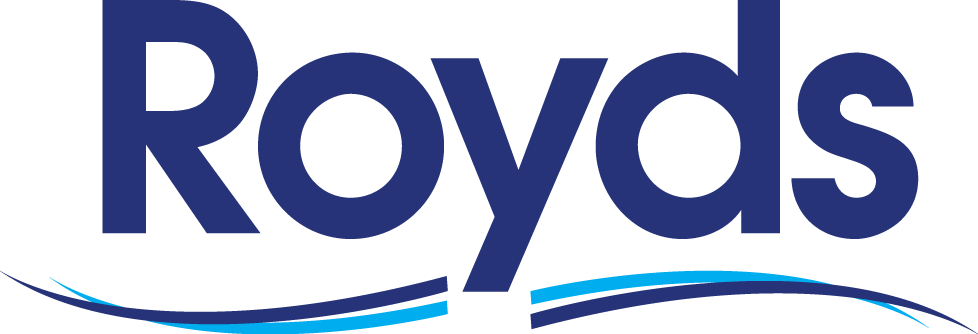 Job DescriptionJob Title: Assistant Principal / Teaching and Learning 									Required for: September 2021	Grade: Leadership 8-12	£50,151 - £55,338										Closing date: 14th May 2021Reporting to: Academy Principal											Interview date: w/c 17th May 2021						Purpose: To support the Senior Leadership Team of the academy, contributing to the different aspects of the academy development plan as assigned by the Principal. To provide proactive support to the Principal / Vice Principal / Academy Council members to ensure that the leadership and management of the academy operates at the most effective level possible.Main duties and responsibilitiesTo contribute to the work of the Senior Leadership Team in accordance with the requirements set out by the Principal. In particular you will be required to play an active part to:Ensure the academy achieves the objectives / targets set out in the Academy Development Plan.Deliver the academy objectives in relation to its community links.Embed all elements of the Royds policies within the day-to-day workings of the academy.Support the activity of the academy as a member of Falcon Education Trust.Constantly promote the personal development of all staff and participate in the work of the academy to achieve this.Participate in development, management activities and research.Contribute to the initiation and development of innovatory practice.Promote equal opportunities at all levels of academy activity.Data security and confidentialityTo ensure strict confidentiality in all areas of work.To work and process personal and sensitive information in accordance with Data Protection Act 2018 including the General Data Protection Regulations (GDPR) 2018.To ensure work is conducted in a way that protects the safety and security of information (e.g. strong passwords, reporting breaches, securing paper records, securely disposing of records).GeneralTo understand and comply with the statutory guidance regarding safeguarding of children, ensuring the safeguarding and promotion of children’s welfare at all times, reporting any concerns to the Designated Safeguarding Lead immediately.To comply with the Trust and academy’s policies and procedures at all times.To undertake other reasonable duties (with competence and experience) as requested, in accordance with the changing needs of the organisation. We expect you to:Be flexible and innovative.Provide depth to the leadership team and assist with the management of the academy on a day to day basis but particularly when other members of the Senior Leadership Team are absent or working outside the academy.Contribute to the development of the leadership and management of the academy via the Senior Leadership Team meetings.Play an active part in the monitoring of the quality of teaching and learning across the academy.Put ‘students first’ in everything you do.Take responsibility for a specific management area / initiative / project.As part of your continuous professional development, become the Lead Member of SLT once per week, during which you would be expected to deal with academy wide issues as the first line of response for SLT.We will provide you with:The opportunity to experience a comprehensive range of leadership and management situations.The opportunity ‘to shadow’ and work closely with other members of the Senior Leadership Team.Support, mentorship and coaching in the roles / duties you are asked to perform.Constructive and regular feedback on your performance.A wide range of experiences to develop / enhance your management and leadership competencies.Job SpecificationKnowledge, skills and experience requirements for the post:a) Leadership skillsAn innovative leader with a clear understanding of education opportunity and how it can be translated into practical realityAn existing or aspiring middle leader with a proven track recordAn enthusiastic leader committed to ensuring the best possible outcomes for studentsSomeone with the ability to motivate and develop staff whom they leadb) Communication skillsA commitment to working positively with all academy staff and studentsAn excellent communicator who is at ease with all members of the academy communityc) Experience and knowledgeAn ability to drive and deliver projects on an academy wide basisA knowledge and clear understanding of how to drive and implement intervention strategies.d) Management of finance, HR and resourceA proven ability to successfully manage colleagues within the leadership structure. The ability to motivate staff to ensure high performanceThe ability to translate a visionary / innovative concept into a practical implementation plane) Personal attributesAn ability to use the full range of leadership skills and qualities including emotional intelligence as appropriate to the situationSomeone who is resilient and determined but can also provide support and demonstrate empathyA personal commitment to inclusion and diversity to ensure the maximum benefits for students and staffA strong commitment to personal development for all staff including themselvesThe Trust is committed to safeguarding the welfare of its students and the successful applicant will be subject to an enhanced Disclosure and Barring Service certificate and checks of the relevant barred list / prohibition lists.Person SpecificationA teaching qualification together with qualified teacher status (QTS) 										Knowledge of teaching, learning and assessment at KS3 & KS4								A good understanding of recent curriculum developments and initiatives in primary / subject area and their impact in the academy Understanding of the use of data to assess and inform teaching and learning and target appropriate intervention Experience of dynamic and successful team leadership at middle leader/senior leader level Experience of leading and implementing strategies which have ensured high standards of student achievement Experience of teaching intervention groups at KS3 & KS4. An excellent classroom practitioner that can model best practice A passion for learning Excellent organisational and personal management skills Effective planning and teaching Effective behaviour/classroom management An ability to demand high standards Ability to work independently and be a team player Ability to develop and support other staff to develop a variety of teaching strategies Ability to enthuse and direct students and staff towards raising expectations and levels of achievement Ability to meet deadlines Understanding of self-evaluation Strong ICT skills Commitment to both self and team development Takes the initiative Able to make difficult decisions and relay these effectively Self-motivatedDesirable CriteriaAST or Excellent Teacher status Leadership qualification (e.g. NPQSL) Comprehensive knowledge of performance management requirements in an education setting Experience of leading, developing and enhancing the teaching practice of other staff 